República Federativa do Brasil Ministério da Educação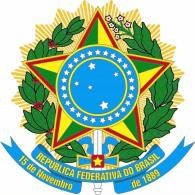 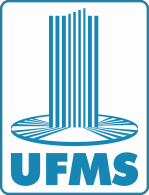 Fundação Universidade Federal de Mato Grosso do SulFICHA DE INSCRIÇÃOPROPOSTAS DE INTERVERÇÕES ARTÍSTICAS PARA A “SEMANA MAIS CULTURA” – EDIÇÃO 2017Acadêmico(	)	Servidor(	)OBS: AS PROPOSTAS DE INTERVENÇÃO NOS ESPAÇOS E INFRAESTRUTURA DA UFMS DEVERÃO PREVIAMENTE SER AUTORIZADAS PELO COORDENADOR DE CURSO.COORDENADOR DE CURSO	Acadêmico/Servidor*OBRIGATÓRIO PARA O CURSO DE ARTES VISUAIS